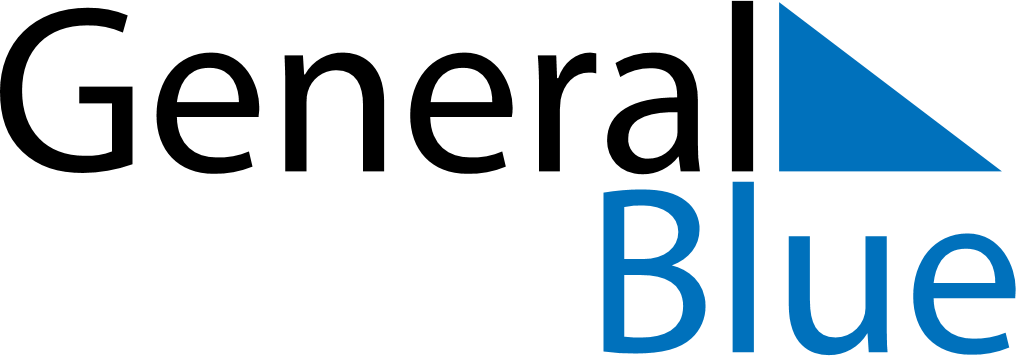 February 2018February 2018February 2018February 2018BrazilBrazilBrazilMondayTuesdayWednesdayThursdayFridaySaturdaySaturdaySunday1233456789101011CarnivalCarnival12131415161717181920212223242425262728